RAZGIBAJMO MOŽGANČKE 1. S katerimi števili bi zamenjal vprašaje?15, 5,  8,  24,  21,  7,  10,  30,  ?,  ?,  ?,  36,  332. Kateri ščit je najbolj podoben prvemu?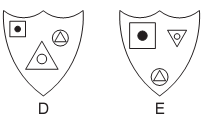 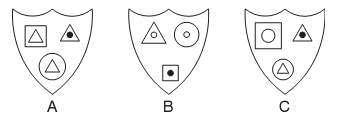 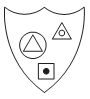 3. S katerim številom bi zamenjal vprašaj?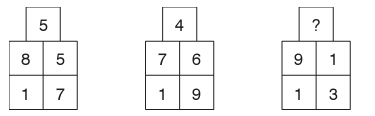 4. S katerim številom bi zamenjal vprašaj?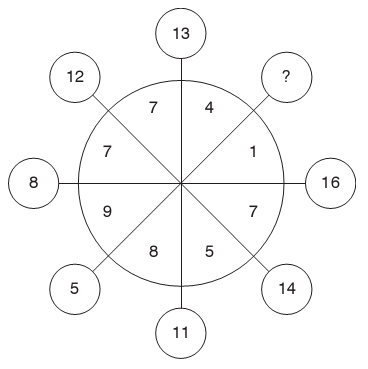 5. H kateremu šestkotniku lahko dodaš piko tako, da bo v enakih pogojih kot pri prvem?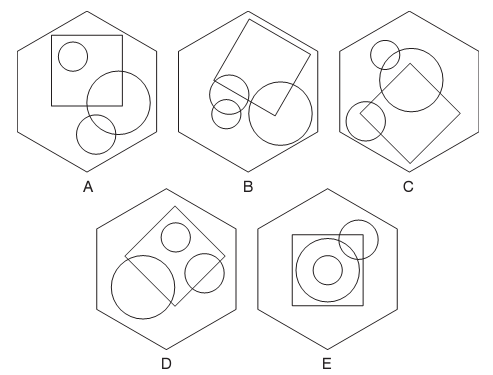 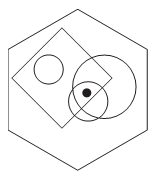 